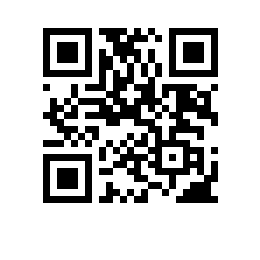 О проведении государственной итоговой аттестации студентов образовательной программы магистратуры «Психоанализ и психоаналитическая психотерапия» факультета социальных наук в 2024 годуПРИКАЗЫВАЮ:Провести в период с 03.06.2024 г. по 30.06.2024 г. государственную итоговую аттестацию студентов 2 курса образовательной программы магистратуры «Психоанализ и психоаналитическая психотерапия», направления подготовки 37.04.01 «Психология», факультета социальных наук, очной формы обучения.Включить в состав государственной итоговой аттестации следующее государственное аттестационное испытание: - защита выпускной квалификационной работы.Государственные аттестационные испытания организовать и провести с применением дистанционных технологий.Проведение государственных аттестационных испытаний сопровождать видеозаписью в установленном в НИУ ВШЭ порядке.Утвердить график проведения государственной итоговой аттестации согласно приложению.Установить окончательный срок загрузки итогового варианта выпускной квалификационной работы в информационную систему LMS до 26.05.2024 г. не позднее 23:00.Декан факультета социальных наук					       А.Ю. Мельвиль